Конспект дистанционного занятияФИО педагога: Галлямова Светлана ФавдисовнаДолжность:  педагог дополнительного образования Объединение: «Графический  дизайн» Тема занятия: «Коллаж своей комнаты в Фотошопе»Оборудование: компьютер (планшет)Этап занятия Деятельность обучающегося Ссылка на ресурс Время Орг. момент ПодготовкаПК2.Наличие сети Интернет и доступу к видеоролику2 мин Повторение Вспомнить правила работы за компьютером 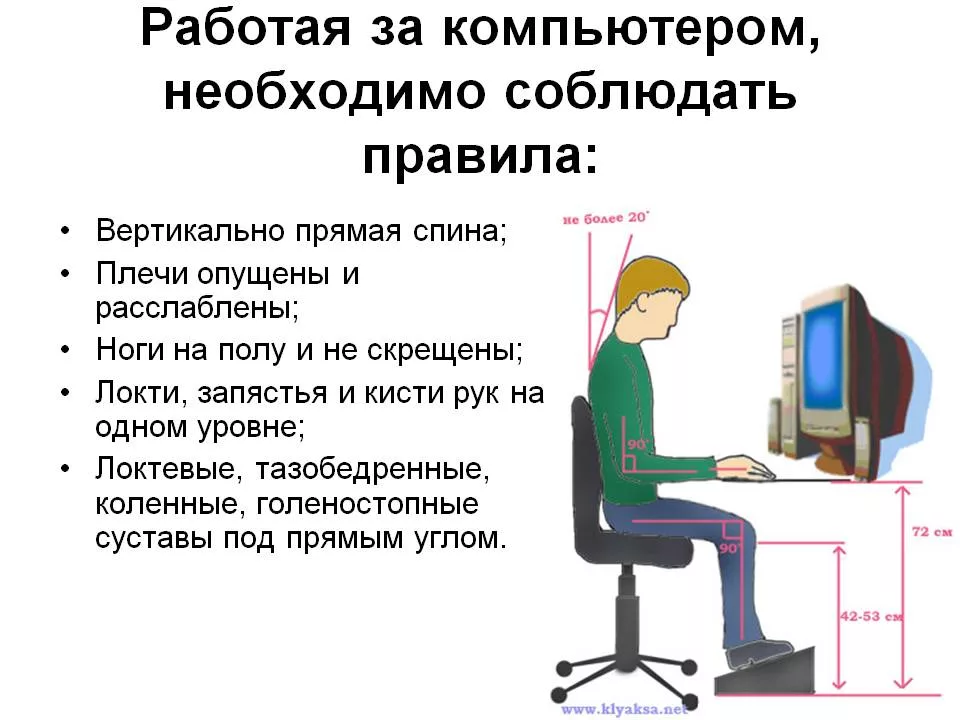 2 мин Новая тема  Коллаж своей комнаты в Фотошопе (просмотр видео)https://www.youtube.com/watch?v=jplyw84mE5M15 минПрактическая работа Выполнить коллаж своей комнаты, руководствуясь видео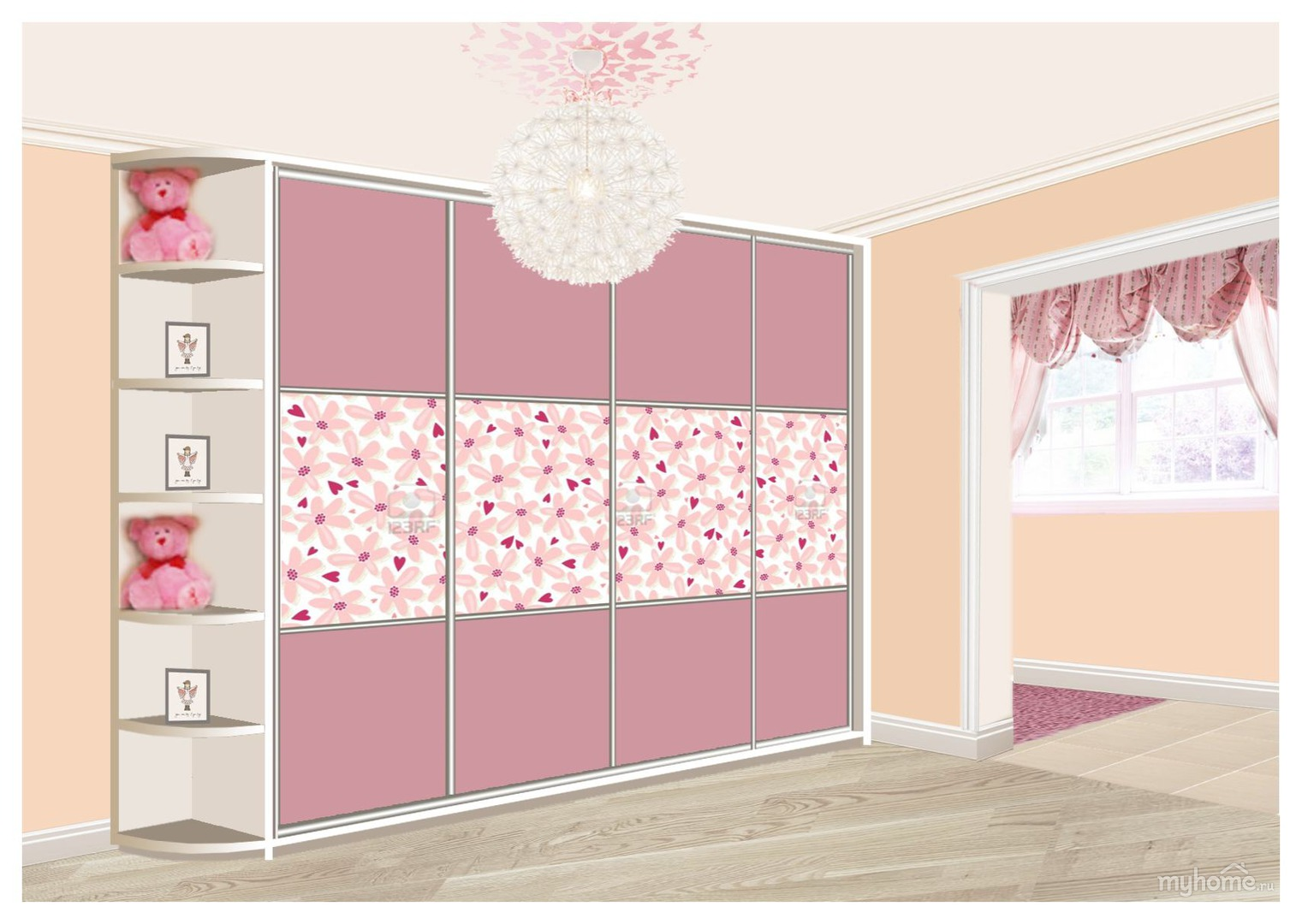 15 минРефлексия Отправить выполненное задание на почту  ga.sweta@ya.ru2 мин 